 Geography Progression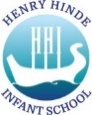 EYFS links:Understanding of the World ReceptionDraw information from a simple map.Recognise some similarities and differences between life in this country and life in other countriesExplore the natural world around themDescribe what they see, hear and feel whilst outsideRecognise some environments that are different to the one in which they liveUnderstand the effect of changing seasons on the natural world around themThe Natural World ELGExplore the natural world around them, making observations and drawing pictures of animals and plants.Know some similarities & differences between the natural world around them and contrasting environments, drawing on their experiences & what has been read in class.Understand some important processes and changes in the natural world around them, including the seasons and changing states of matterPeople, Culture and Communities ELG-  Explain some similarities and differences between life in this country and life in other countries, drawing on knowledge from, when appropriate, mapsLocation / place knowledge tY1Y2Y3Location / place knowledge tName the four countries of the United Kingdom and identify some of their characteristicsName the capital cities of the countries in the UKIdentify the main physical and human features in the localityIdentify similarities and differences in the human and physical features of the locality and a small area in a contrasting non-European country Identify seasonal daily weather patterns in the ukName the world’s seven continentsName the five oceansName the seas surrounding the UKLocate the capital cities of the countries in the UK and identify their characteristicsIdentify similarities and differences in the human and physical features of Braintree and coastal areas in the localityIdentify seasonal and daily weather patterns in hot and cold areas of the world (in relation to the equator and North and South Poles)Name some counties, cities and geographical regions of the UKIdentify human and physical characteristics, key topographical features (hills, mountains, coasts and rivers) and land use patterns of counties, cities and geographical regions of the UK and understand how some of these aspects have changed over timeDescribe and understand key aspects of hamlets, villages, towns and citiesIdentify similarities and differences between the physical and human features of a region in the UKEnvironmentExpress own views on attractive and unattractive features of the environment of the places studiedExpress own views on attractive and unattractive features of the environment of the places studiedDescribe how people can both improve and damage the environment (housing developments. roads etc.)EnquiryRecognise, describe and observe the human and physical features of a placeUse simple sources of information to recognise and describe features of places(Begin to) analyse a simple source of information to describe the features of a locationRecognise, describe and observe the human and physical features of a place and make simple comparisonsUse simple sources of information to recognise and describe features of placesAnalyse a simple source of information to describe the features of a locationAsk and respond to questions about places and the environment making comparisons(Begin to) analyse a source taking account of the human and physical features of different localitiesY1Y2Y3Map SkillsUse:GlobePicture mapsTeacher-drawn base mapsUK weather mapsUse:Simple world atlasGlobeSimple maps of UK (showing countries and capital cities)UK weather mapsWorld weather mapsPlansAerial photographsUse:World atlasGlobeLarge scale OS mapsPlan perspectivesAerial photographs‘Political’ maps (showing boundaries of regions and counties of UK)Map SkillsLocate: England, Scotland, Wales and Northern IrelandLocate: the world’s seven continents; the five oceans, the seas surrounding the UK; capital cities of the UK; the places studiedBegin to spatially match places: recognise continents on small- scale and larger-scale mapsUse aerial photographs and plans to recognise landmarks and human and physical featuresLocate counties, major cities, geographical regions and key topographical features (hills, mountains, coasts and rivers) of the UK and describe featuresSpatially match places using boundaries - recognise UK and UK countries on small- scale and larger-scale mapsMap SkillsUse locational and directional languagee.g. near, far, left, right etc to describe the location, features and routes on a map/planBegin to use simple compass directions (NSEW) to describe the location, features and routes on a mapUse simple compass directions (NSEW) to describe a location, features and routes on a map/planBegin to use letter/number co-ordinates to locate features on a mapUse four compass points (NSEW) to follow and give directionsMap SkillsRecognise class-agreed symbols on a map/planRecognise standard symbols for human and physical features on a map/plan and in a keyRecognise some common symbols for human and physical features on large- scale OS mapsMap SkillsMake a simple map using teacher-drawn base map and class-agreed symbols for a keyDraw a simple sketch map using a basic keyDraw a simple sketch map using standard symbols to make a keyFieldwork SkillsMake observations of a location and discuss and explain likes and dislikesComplete a simple survey with supportSketch simple human and physical featuresMake observations of a location and discuss and explain likes and dislikesComplete a simple surveySketch simple human and physical features and add labelsCreate a simple chart or tableDraw a simple sketch map from observationComplete questionnaires/ surveys to collect informationRecord collected data in charts e.g. tally, bar chart, pictogram